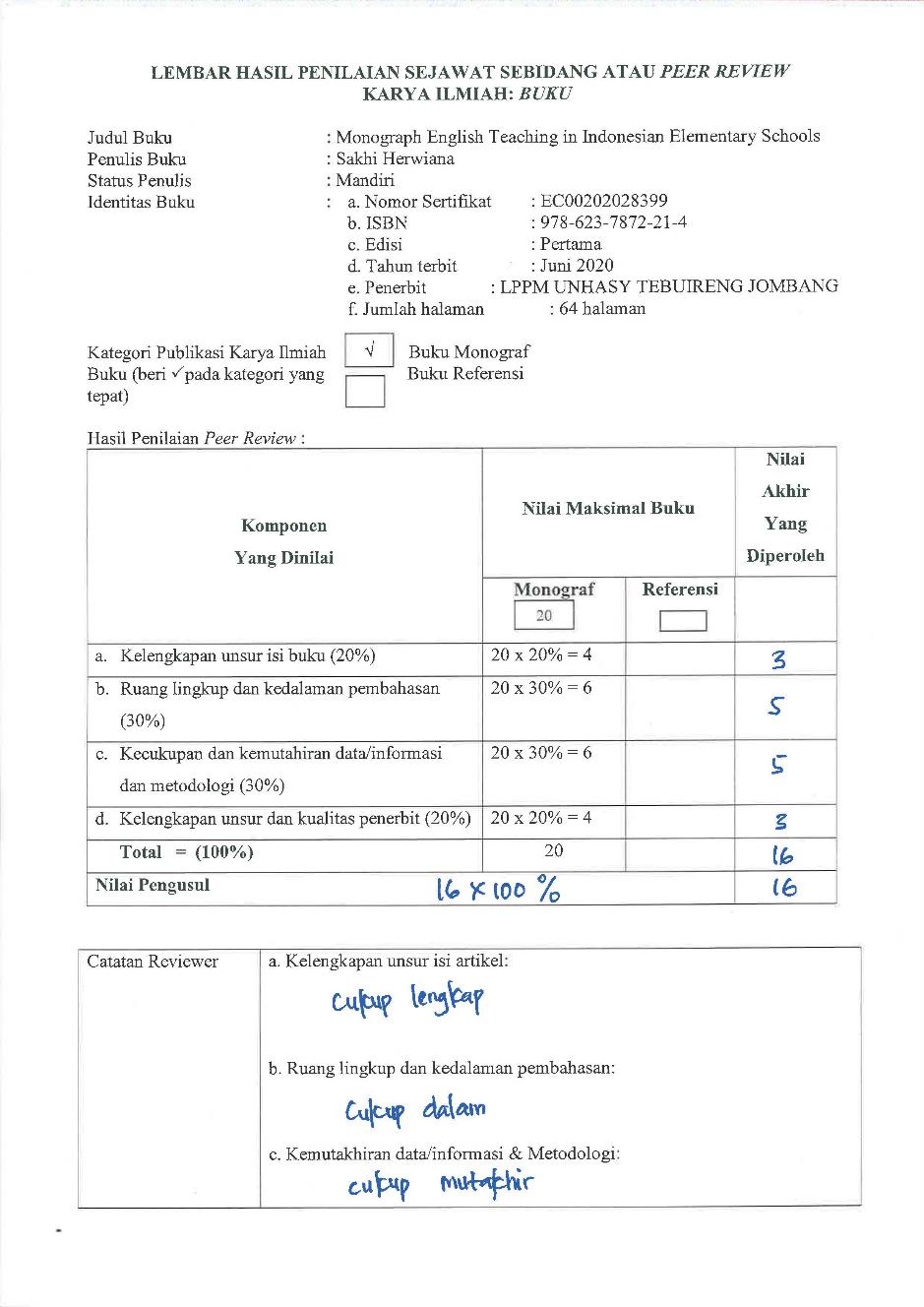 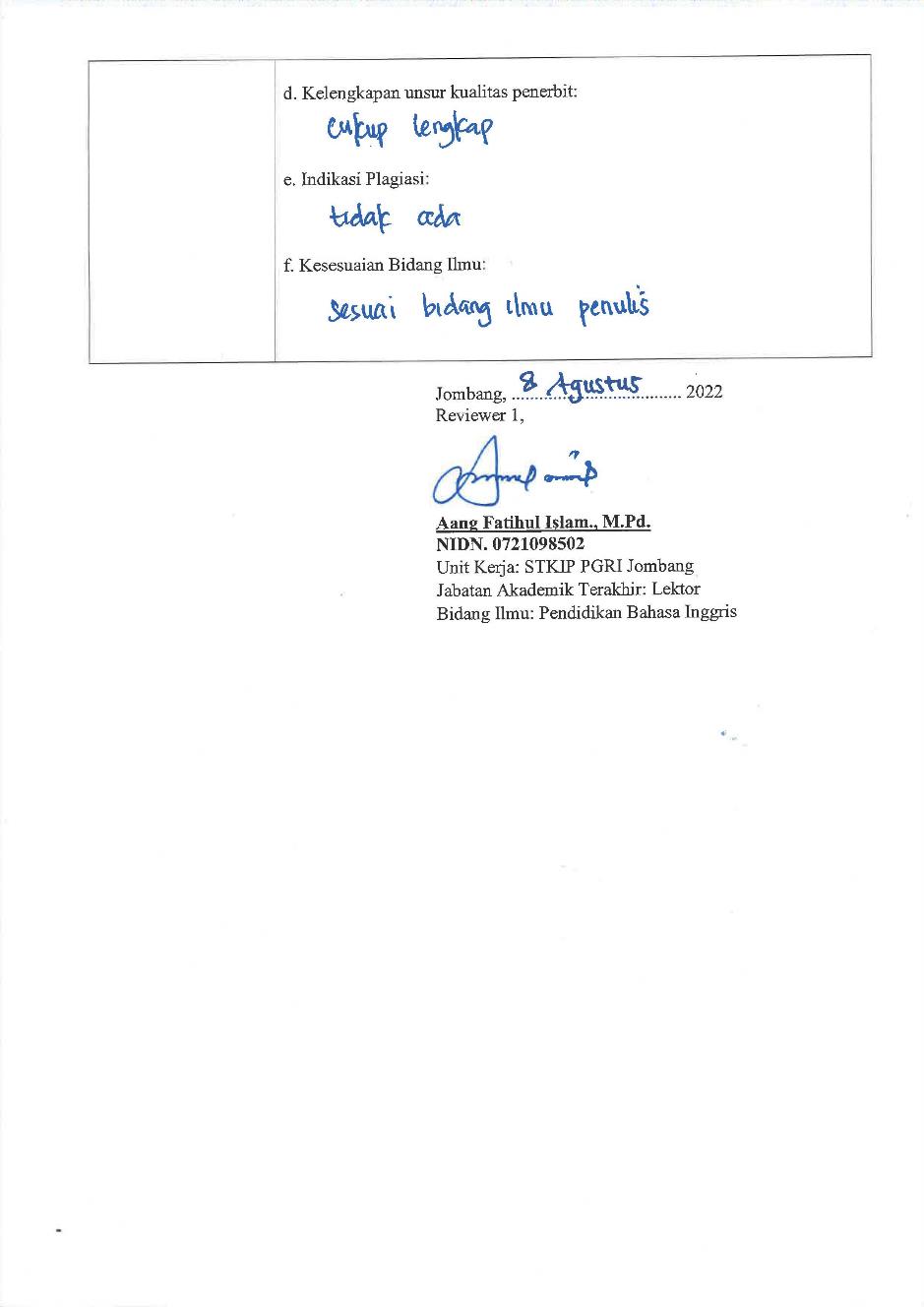 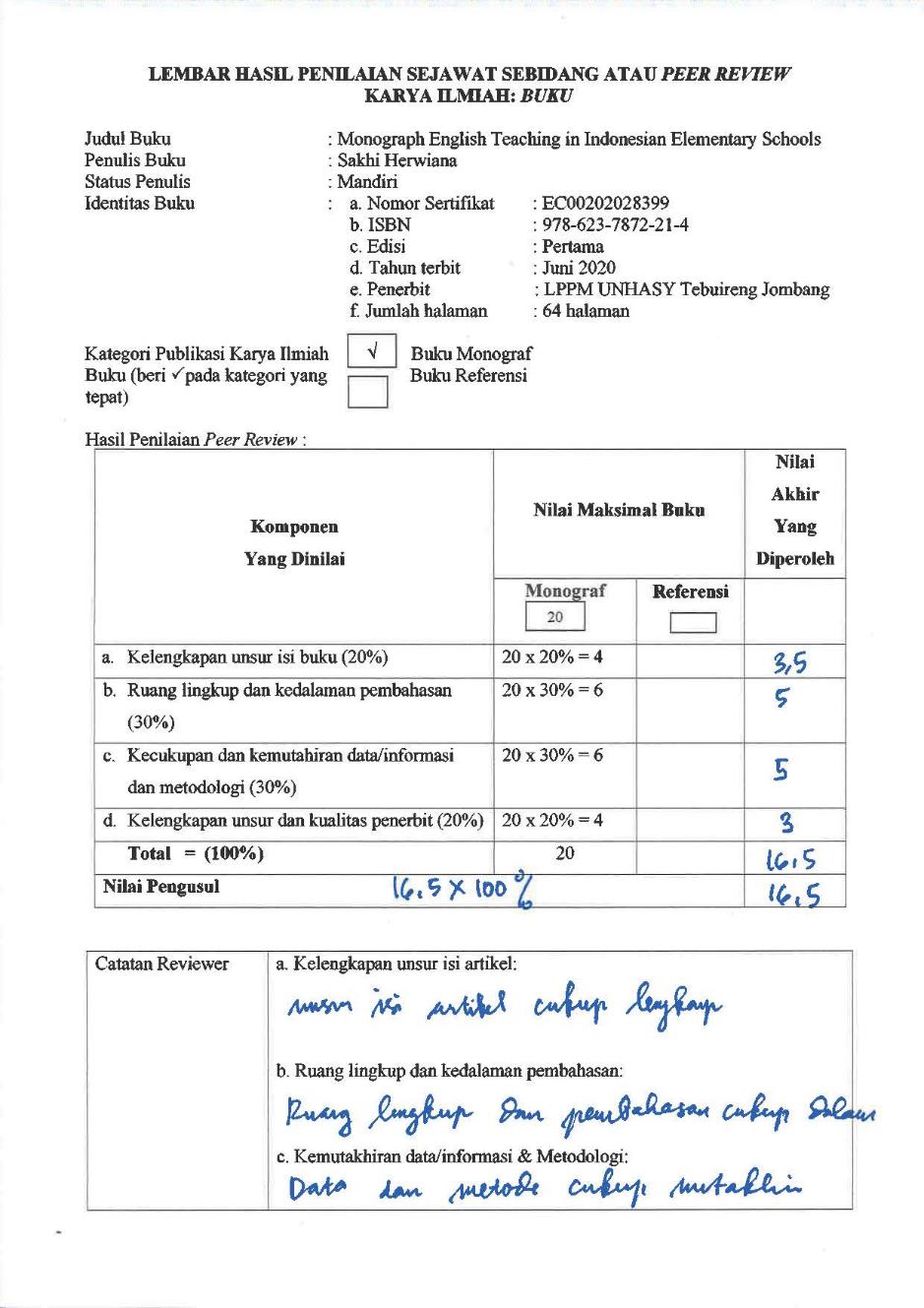 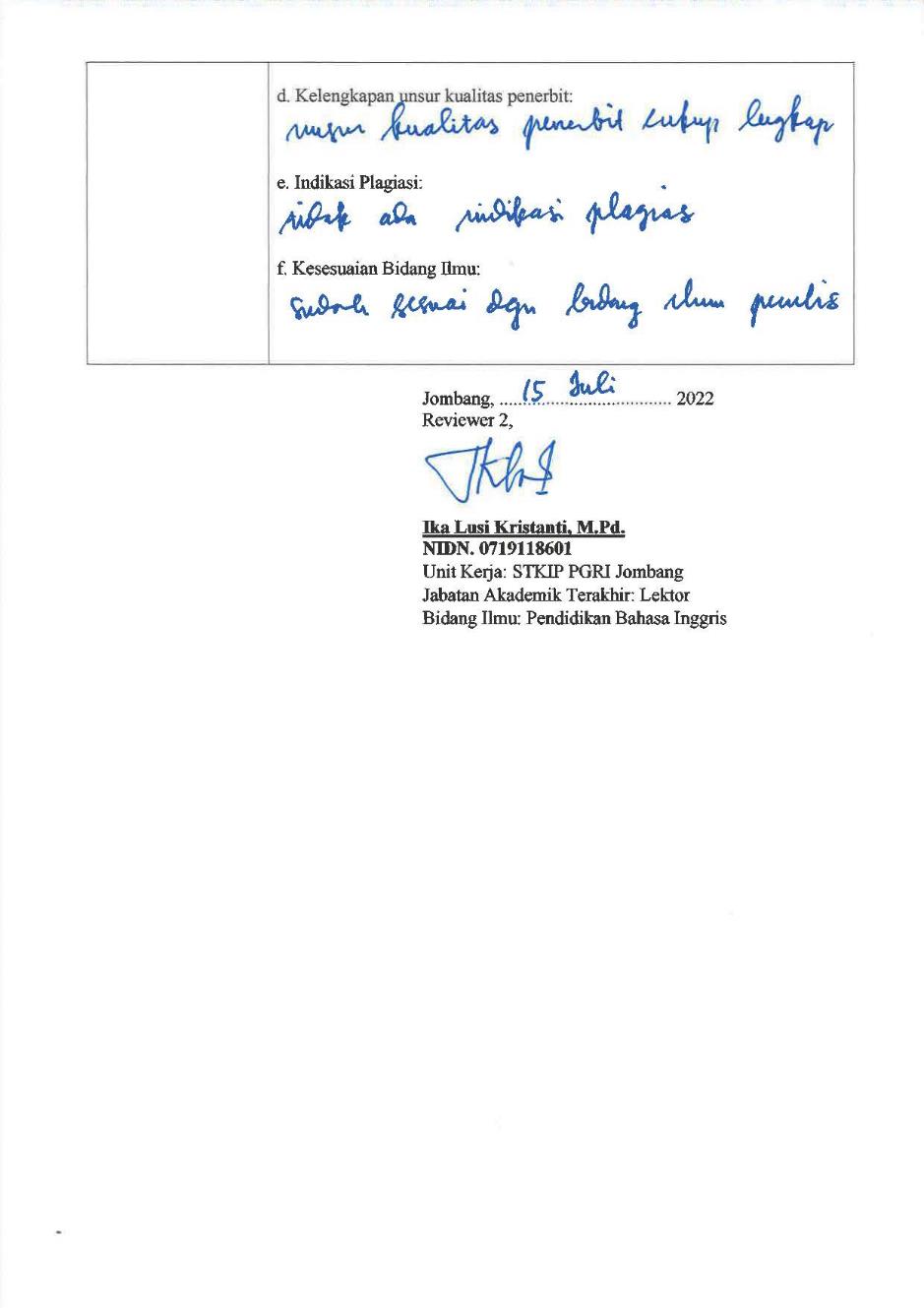 LEMBAR HASIL PENILAIAN SEJAWAT SEBIDANG ATAU PEER REVIEWKARYA ILMIAH: BUKUJudul Buku 				: Monograph English Teaching in Indonesian Elementary SchoolsPenulis Buku 				: Sakhi HerwianaStatus Penulis				: Mandiri Identitas Buku				:	a. Nomor Sertifikat	: EC00202028399					b. ISBN		: 978-623-7872-21-4					c. Edisi		: Pertama					d. Tahun terbit		: Juni 2020					e. Penerbit	         : LPPM UNHASY Tebuireng Jombang					f. Jumlah halaman	 : 64 halamanKategori Publikasi Karya Ilmiah 	:	          Buku Monograf      Buku (beri pada kategori yang                  Buku Referensitepat)Hasil Penilaian Peer Review :* Aang Fatihul Islam., M.Pd.NIDN.			 	: 0721098502Unit Kerja			: STKIP PGRI JombangJabatan Akademik Terakhir	: Lektor Bidang Ilmu			: Pendidikan Bahasa Inggris** Ika Lusi kristanti, M.Pd.	   NIDN	     	: 0719118601     Unit kerja 		: STKIP PGRI Jombang	   Jabatan Akademik Terakhir	: Lektor 	   Bidang Ilmu		: Pendidikan Bahasa InggrisKomponen Yang Dinilai Nilai Maksimal Buku 20Nilai Maksimal Buku 20Nilai Akhir Yang DiperolehKomponen Yang Dinilai Reviewer 1*Reviewer 2**Nilai Akhir Yang DiperolehKelengkapan unsur isi artikel (10%)33,56,5Ruang lingkup dan kedalaman pembahasan (30%)5510Kecukupan dan kemutahiran data/informasi dan metodologi (30%)5510Kelengkapan unsur dan kualitas terbitan/jurnal (30%)336Total   =  (100%)1616,532,5Nilai pengusul32,5 X 100%32,5 X 100%32,5